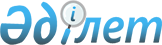 Қазақстан Республикасы Премьер-Министрінің 2008 жылғы 15 сәуірдегі N 88-ө өкіміне өзгерістер енгізу туралыҚазақстан Республикасы Премьер-Министрінің 2009 жылғы 4 ақпандағы N 16-ө Өкімі



      "Мемлекет басшысының 2008 жылғы 6 ақпандағы "Қазақстан халқының әл-ауқатын арттыру — мемлекеттік саясаттың басты мақсаты" атты Қазақстан халқына Жолдауын іске асырудың кейбір мәселелері туралы" Қазақстан Республикасы Премьер-Министрінің 2008 жылғы 15 сәуірдегі N 88-ө 
 өкіміне 
 мынадай өзгерістер енгізілсін:



      көрсетілген өкіммен бекітілген "Алматы облысында "Жаңа Іле" туристік орталығын салу" жобасы бойынша ведомствоаралық жұмыс тобының құрамына мыналар енгізілсін:

Ахметов                    - Қазақстан Республикасының Көлік және



Серік Нығметұлы              коммуникация министрі

Жәмішев                    - Қазақстан Республикасының Қаржы министрі



Болат Бидахметұлы

Мыңбаев                    - Қазақстан Республикасының Энергетика



Сауат Мұхаметбайұлы          және минералдық ресурстар министрі

Сұлтанов                   - Қазақстан Республикасының Экономика және



Бахыт Тұрлыханұлы            бюджеттік жоспарлау министрі

Школьник                   - Қазақстан Республикасының Индустрия және



Владимир Сергеевич           сауда министрі

Ермегияев                  - Қазақстан Республикасының Туризм және



Талғат Амангелдіұлы          спорт вице-министрі, жетекшінің



                             орынбасары

Үмбетов                    - Алматы облысының әкімі



Серік Әбікенұлы

Таубаев                    - Қапшағай қаласының әкімі



Наурызбай Асанбайұлы

      көрсетілген ведомствоаралық жұмыс тобының құрамынан Өскенбаев Қайырбек Айтбайұлы, Құсайынов Марат Әпсеметұлы, Әбілезов Қарыбай Тілеубергенұлы, Бектұров Азат Ғаббасұлы, Қиынов Ләззат Кетебайұлы, Баталов Амандық Ғаббасұлы, Асылбек Рүстем Асылбекұлы шығарылсын.


      Премьер-Министр                                  К. Мәсімов


					© 2012. Қазақстан Республикасы Әділет министрлігінің «Қазақстан Республикасының Заңнама және құқықтық ақпарат институты» ШЖҚ РМК
				